Temat: Powtórzenie wiadomości – Lądy i oceany na Ziemi. (klasa VA)Wykonaj ćwiczenia z zeszytu ćwiczeń str. 59-60Temat: Pogoda a klimat. (klasa Va, Vb, Vc)Potrafię:- wyjaśnić znaczenie terminów: pogoda, klimat,- wymienić składniki pogody,- obliczyć średnią roczną temperaturę powietrza, amplitudę temperatury oraz sumę opadów atmosferycznych.Przeczytaj temat z podręcznika str. 102-107.Wykonaj ćwiczenia z zeszytu ćwiczeń str. 61-64Dla chętnych : Obserwuj składniki pogody przez 7 kolejnych dni, obserwacje zapisz w tabeli.Miejsce obserwacji, miejscowość…………………………………W razie jakichkolwiek pytań, proszę o kontakt przez E-Librus bądź Messenger.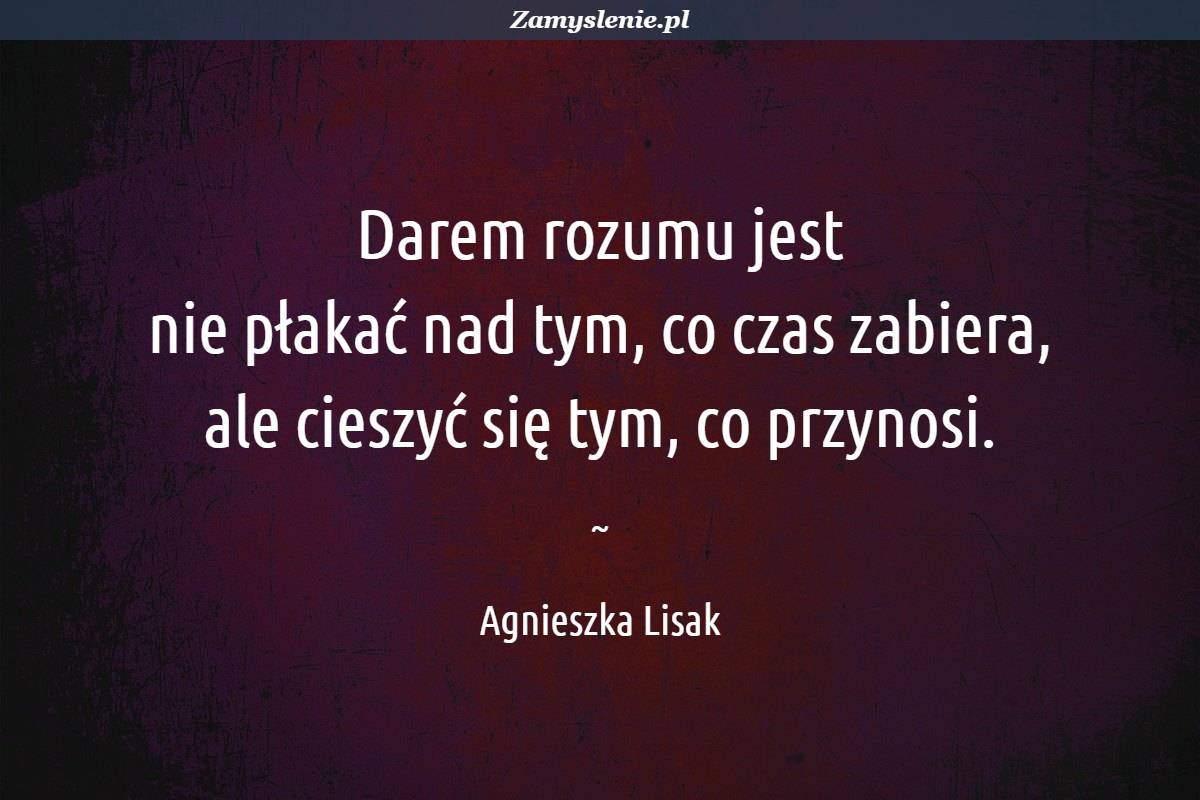 POWODZENIASkładnik pogody/data………………..…………………………………………Temperatura w COpady (deszcz, śnieg, brak)Zachmurzenie(rys. chmurki, słoneczko)Kierunek wiatru (N, S,W,E)